Årsmøte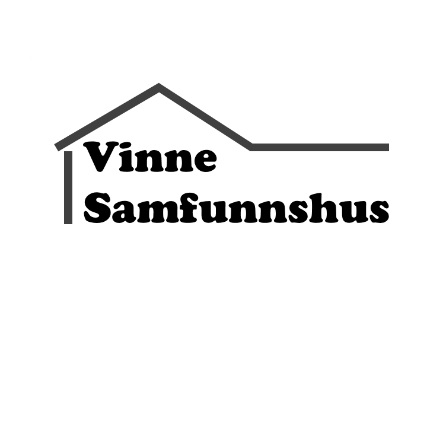 Vinne Samfunnshus SA
Årsmøte i Vinne Samfunnshus Onsdag 22. mars kl. 19.00Saker til årsmøte må være styret i hende senest mandag 13. marsMail: vinnesamfunnshus@gmail.comFullstendig saksliste legges ut på hjemmeside vinnesamfunnshus.noog på vår facebookside.Velkommen til årsmøteStyret